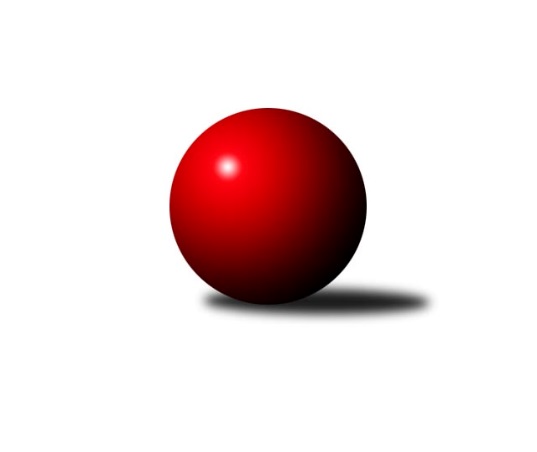 Č.18Ročník 2019/2020	3.6.2024 Jihomoravský KP1 jih 2019/2020Statistika 18. kolaTabulka družstev:		družstvo	záp	výh	rem	proh	skore	sety	průměr	body	plné	dorážka	chyby	1.	KC Hodonín	18	15	0	3	95.5 : 48.5 	(132.5 : 83.5)	2631	30	1791	840	30.3	2.	TJ Sokol Vážany	17	12	1	4	88.5 : 47.5 	(121.0 : 83.0)	2590	25	1789	801	37.3	3.	TJ Sokol Šanov B	18	11	1	6	86.0 : 58.0 	(126.0 : 90.0)	2567	23	1780	787	40.6	4.	KK Sokol Litenčice	18	10	2	6	88.5 : 55.5 	(120.0 : 96.0)	2521	22	1744	777	44.6	5.	TJ Sokol Mistřín C	18	9	2	7	76.0 : 68.0 	(108.5 : 107.5)	2556	20	1776	780	40.7	6.	TJ Jiskra Kyjov	18	9	2	7	74.0 : 70.0 	(111.0 : 105.0)	2517	20	1749	768	44.3	7.	SK Podlužan Prušánky B	17	9	1	7	75.0 : 61.0 	(108.5 : 95.5)	2533	19	1742	791	34.2	8.	TJ Sokol Vracov B	18	8	0	10	70.0 : 74.0 	(106.0 : 110.0)	2568	16	1784	784	39.3	9.	SK Kuželky Dubňany C	18	6	1	11	57.5 : 86.5 	(96.5 : 119.5)	2429	13	1712	717	50.9	10.	TJ Lokomotiva Valtice B	18	5	1	12	59.0 : 85.0 	(100.0 : 116.0)	2478	11	1744	734	50.7	11.	KK Jiskra Čejkovice B	18	4	1	13	46.5 : 97.5 	(73.0 : 143.0)	2458	9	1722	736	61.4	12.	SK Baník Ratíškovice C	18	2	2	14	39.5 : 104.5 	(81.0 : 135.0)	2435	6	1725	710	61.9Tabulka doma:		družstvo	záp	výh	rem	proh	skore	sety	průměr	body	maximum	minimum	1.	KC Hodonín	10	9	0	1	56.5 : 23.5 	(78.0 : 42.0)	2635	18	2692	2561	2.	KK Sokol Litenčice	9	8	1	0	56.5 : 15.5 	(70.5 : 37.5)	2523	17	2634	2462	3.	TJ Sokol Vážany	9	8	0	1	53.0 : 19.0 	(74.0 : 34.0)	2600	16	2688	2491	4.	SK Podlužan Prušánky B	8	7	1	0	50.0 : 14.0 	(65.5 : 30.5)	2675	15	2784	2558	5.	TJ Sokol Šanov B	9	7	0	2	48.0 : 24.0 	(69.5 : 38.5)	2641	14	2747	2548	6.	TJ Jiskra Kyjov	8	6	1	1	42.0 : 22.0 	(57.0 : 39.0)	2609	13	2674	2561	7.	TJ Sokol Vracov B	9	5	0	4	37.5 : 34.5 	(54.5 : 53.5)	2578	10	2662	2497	8.	TJ Sokol Mistřín C	9	4	1	4	36.0 : 36.0 	(53.5 : 54.5)	2590	9	2674	2503	9.	SK Kuželky Dubňany C	9	4	0	5	35.5 : 36.5 	(60.5 : 47.5)	2512	8	2607	2418	10.	TJ Lokomotiva Valtice B	9	4	0	5	33.0 : 39.0 	(51.5 : 56.5)	2509	8	2611	2439	11.	KK Jiskra Čejkovice B	9	2	1	6	26.5 : 45.5 	(36.0 : 72.0)	2358	5	2439	2303	12.	SK Baník Ratíškovice C	9	1	2	6	24.0 : 48.0 	(45.0 : 63.0)	2450	4	2540	2365Tabulka venku:		družstvo	záp	výh	rem	proh	skore	sety	průměr	body	maximum	minimum	1.	KC Hodonín	8	6	0	2	39.0 : 25.0 	(54.5 : 41.5)	2631	12	2739	2484	2.	TJ Sokol Mistřín C	9	5	1	3	40.0 : 32.0 	(55.0 : 53.0)	2553	11	2695	2447	3.	TJ Sokol Vážany	8	4	1	3	35.5 : 28.5 	(47.0 : 49.0)	2589	9	2691	2487	4.	TJ Sokol Šanov B	9	4	1	4	38.0 : 34.0 	(56.5 : 51.5)	2558	9	2628	2472	5.	TJ Jiskra Kyjov	10	3	1	6	32.0 : 48.0 	(54.0 : 66.0)	2507	7	2597	2327	6.	TJ Sokol Vracov B	9	3	0	6	32.5 : 39.5 	(51.5 : 56.5)	2567	6	2642	2437	7.	KK Sokol Litenčice	9	2	1	6	32.0 : 40.0 	(49.5 : 58.5)	2520	5	2619	2369	8.	SK Kuželky Dubňany C	9	2	1	6	22.0 : 50.0 	(36.0 : 72.0)	2419	5	2625	2274	9.	SK Podlužan Prušánky B	9	2	0	7	25.0 : 47.0 	(43.0 : 65.0)	2516	4	2632	2367	10.	KK Jiskra Čejkovice B	9	2	0	7	20.0 : 52.0 	(37.0 : 71.0)	2471	4	2585	2372	11.	TJ Lokomotiva Valtice B	9	1	1	7	26.0 : 46.0 	(48.5 : 59.5)	2474	3	2624	2385	12.	SK Baník Ratíškovice C	9	1	0	8	15.5 : 56.5 	(36.0 : 72.0)	2431	2	2503	2298Tabulka podzimní části:		družstvo	záp	výh	rem	proh	skore	sety	průměr	body	doma	venku	1.	KC Hodonín	11	10	0	1	62.5 : 25.5 	(83.5 : 48.5)	2625	20 	7 	0 	0 	3 	0 	1	2.	TJ Sokol Vážany	11	8	1	2	62.0 : 26.0 	(87.0 : 45.0)	2618	17 	6 	0 	0 	2 	1 	2	3.	TJ Sokol Šanov B	11	8	1	2	58.5 : 29.5 	(83.5 : 48.5)	2579	17 	5 	0 	0 	3 	1 	2	4.	SK Podlužan Prušánky B	11	6	1	4	46.0 : 42.0 	(65.0 : 67.0)	2527	13 	4 	1 	0 	2 	0 	4	5.	SK Kuželky Dubňany C	11	6	1	4	45.0 : 43.0 	(70.0 : 62.0)	2500	13 	4 	0 	1 	2 	1 	3	6.	KK Sokol Litenčice	11	5	2	4	49.0 : 39.0 	(64.5 : 67.5)	2504	12 	5 	1 	0 	0 	1 	4	7.	TJ Jiskra Kyjov	11	5	1	5	43.5 : 44.5 	(64.0 : 68.0)	2555	11 	3 	1 	1 	2 	0 	4	8.	TJ Sokol Mistřín C	11	4	2	5	39.5 : 48.5 	(61.5 : 70.5)	2558	10 	2 	1 	2 	2 	1 	3	9.	TJ Sokol Vracov B	11	4	0	7	39.5 : 48.5 	(63.0 : 69.0)	2553	8 	3 	0 	3 	1 	0 	4	10.	KK Jiskra Čejkovice B	11	3	0	8	29.5 : 58.5 	(46.0 : 86.0)	2432	6 	2 	0 	3 	1 	0 	5	11.	SK Baník Ratíškovice C	11	1	2	8	27.0 : 61.0 	(49.0 : 83.0)	2419	4 	1 	2 	3 	0 	0 	5	12.	TJ Lokomotiva Valtice B	11	0	1	10	26.0 : 62.0 	(55.0 : 77.0)	2454	1 	0 	0 	5 	0 	1 	5Tabulka jarní části:		družstvo	záp	výh	rem	proh	skore	sety	průměr	body	doma	venku	1.	KK Sokol Litenčice	7	5	0	2	39.5 : 16.5 	(55.5 : 28.5)	2553	10 	3 	0 	0 	2 	0 	2 	2.	TJ Sokol Mistřín C	7	5	0	2	36.5 : 19.5 	(47.0 : 37.0)	2564	10 	2 	0 	2 	3 	0 	0 	3.	KC Hodonín	7	5	0	2	33.0 : 23.0 	(49.0 : 35.0)	2637	10 	2 	0 	1 	3 	0 	1 	4.	TJ Lokomotiva Valtice B	7	5	0	2	33.0 : 23.0 	(45.0 : 39.0)	2528	10 	4 	0 	0 	1 	0 	2 	5.	TJ Jiskra Kyjov	7	4	1	2	30.5 : 25.5 	(47.0 : 37.0)	2499	9 	3 	0 	0 	1 	1 	2 	6.	TJ Sokol Vážany	6	4	0	2	26.5 : 21.5 	(34.0 : 38.0)	2544	8 	2 	0 	1 	2 	0 	1 	7.	TJ Sokol Vracov B	7	4	0	3	30.5 : 25.5 	(43.0 : 41.0)	2595	8 	2 	0 	1 	2 	0 	2 	8.	SK Podlužan Prušánky B	6	3	0	3	29.0 : 19.0 	(43.5 : 28.5)	2583	6 	3 	0 	0 	0 	0 	3 	9.	TJ Sokol Šanov B	7	3	0	4	27.5 : 28.5 	(42.5 : 41.5)	2568	6 	2 	0 	2 	1 	0 	2 	10.	KK Jiskra Čejkovice B	7	1	1	5	17.0 : 39.0 	(27.0 : 57.0)	2471	3 	0 	1 	3 	1 	0 	2 	11.	SK Baník Ratíškovice C	7	1	0	6	12.5 : 43.5 	(32.0 : 52.0)	2450	2 	0 	0 	3 	1 	0 	3 	12.	SK Kuželky Dubňany C	7	0	0	7	12.5 : 43.5 	(26.5 : 57.5)	2339	0 	0 	0 	4 	0 	0 	3 Zisk bodů pro družstvo:		jméno hráče	družstvo	body	zápasy	v %	dílčí body	sety	v %	1.	Roman Blažek 	KK Sokol Litenčice 	17	/	18	(94%)	32	/	36	(89%)	2.	Josef Kamenišťák 	TJ Sokol Vážany 	16	/	17	(94%)	29	/	34	(85%)	3.	Josef Toman 	KC Hodonín 	14.5	/	18	(81%)	26.5	/	36	(74%)	4.	Monika Zapletalová 	KK Sokol Litenčice 	12	/	12	(100%)	22	/	24	(92%)	5.	Milan Peťovský 	TJ Sokol Mistřín C 	11	/	16	(69%)	22	/	32	(69%)	6.	Jozef Kamenišťák 	TJ Sokol Vážany 	11	/	16	(69%)	22	/	32	(69%)	7.	Antonín Svozil ml.	TJ Jiskra Kyjov 	11	/	17	(65%)	19.5	/	34	(57%)	8.	Michal Šimek 	SK Podlužan Prušánky B 	11	/	17	(65%)	18.5	/	34	(54%)	9.	Milan Kochaníček 	KK Sokol Litenčice 	10.5	/	13	(81%)	18.5	/	26	(71%)	10.	Jaroslav Klimentík 	TJ Sokol Šanov B 	10	/	14	(71%)	20	/	28	(71%)	11.	Petr Sedláček 	TJ Sokol Vážany 	10	/	14	(71%)	19	/	28	(68%)	12.	Michal Tušl 	KC Hodonín 	10	/	15	(67%)	18.5	/	30	(62%)	13.	Radek Vrška 	TJ Sokol Šanov B 	10	/	15	(67%)	17.5	/	30	(58%)	14.	Ladislav Kacetl 	TJ Sokol Šanov B 	10	/	16	(63%)	18	/	32	(56%)	15.	Antonín Svozil st.	TJ Jiskra Kyjov 	10	/	17	(59%)	21	/	34	(62%)	16.	Roman Krůza 	TJ Lokomotiva Valtice B 	10	/	17	(59%)	19	/	34	(56%)	17.	Richard Juřík 	TJ Sokol Vracov B 	9.5	/	17	(56%)	19	/	34	(56%)	18.	Radim Holešinský 	TJ Sokol Mistřín C 	9	/	12	(75%)	16	/	24	(67%)	19.	Petr Malý 	TJ Sokol Vážany 	9	/	13	(69%)	17	/	26	(65%)	20.	Petr Kesjár 	TJ Sokol Šanov B 	9	/	14	(64%)	20	/	28	(71%)	21.	Jiří Novotný 	SK Podlužan Prušánky B 	9	/	14	(64%)	16	/	28	(57%)	22.	Vladislav Kozák 	TJ Sokol Mistřín C 	9	/	14	(64%)	15	/	28	(54%)	23.	Josef Vařák 	TJ Lokomotiva Valtice B 	9	/	14	(64%)	15	/	28	(54%)	24.	Aleš Zálešák 	KC Hodonín 	9	/	15	(60%)	21.5	/	30	(72%)	25.	Martin Bílek 	TJ Sokol Vracov B 	9	/	15	(60%)	16	/	30	(53%)	26.	Radovan Kadlec 	KC Hodonín 	9	/	16	(56%)	16.5	/	32	(52%)	27.	Vladimír Čech 	TJ Lokomotiva Valtice B 	9	/	17	(53%)	20.5	/	34	(60%)	28.	Pavel Antoš 	SK Kuželky Dubňany C 	9	/	17	(53%)	19.5	/	34	(57%)	29.	Radim Kroupa 	TJ Sokol Vážany 	8.5	/	13	(65%)	15	/	26	(58%)	30.	Pavel Flamík 	SK Podlužan Prušánky B 	8.5	/	14	(61%)	13	/	28	(46%)	31.	Pavel Dolinajec 	KK Jiskra Čejkovice B 	8.5	/	17	(50%)	18	/	34	(53%)	32.	Radek Kříž 	KC Hodonín 	8	/	10	(80%)	13.5	/	20	(68%)	33.	Ladislav Teplík 	SK Kuželky Dubňany C 	8	/	10	(80%)	13	/	20	(65%)	34.	Vítězslav Nejedlík 	TJ Sokol Vracov B 	8	/	14	(57%)	18	/	28	(64%)	35.	Stanislav Kočí 	TJ Sokol Vracov B 	8	/	15	(53%)	17	/	30	(57%)	36.	Michal Pálka 	SK Podlužan Prušánky B 	7.5	/	16	(47%)	17	/	32	(53%)	37.	Jiří Špaček 	TJ Jiskra Kyjov 	7.5	/	16	(47%)	17	/	32	(53%)	38.	Zdeněk Jurkovič 	SK Kuželky Dubňany C 	7.5	/	18	(42%)	15.5	/	36	(43%)	39.	Jakub Mecl 	SK Baník Ratíškovice C 	7	/	9	(78%)	10	/	18	(56%)	40.	Sára Zálešáková 	SK Podlužan Prušánky B 	7	/	10	(70%)	12.5	/	20	(63%)	41.	Roman Klvaň 	TJ Jiskra Kyjov 	7	/	11	(64%)	13.5	/	22	(61%)	42.	Martin Mačák 	SK Kuželky Dubňany C 	7	/	11	(64%)	13	/	22	(59%)	43.	Ludvík Kuhn 	TJ Jiskra Kyjov 	7	/	13	(54%)	13	/	26	(50%)	44.	Luděk Zapletal 	KK Sokol Litenčice 	7	/	13	(54%)	13	/	26	(50%)	45.	Jaroslav Konečný 	TJ Sokol Vracov B 	7	/	14	(50%)	14	/	28	(50%)	46.	Jakub Toman 	KC Hodonín 	7	/	15	(47%)	19	/	30	(63%)	47.	Vladimír Stávek 	KK Jiskra Čejkovice B 	7	/	15	(47%)	13	/	30	(43%)	48.	Zdeněk Sedláček 	TJ Sokol Mistřín C 	6	/	11	(55%)	15	/	22	(68%)	49.	Miroslav Bahula 	TJ Sokol Vracov B 	6	/	11	(55%)	9.5	/	22	(43%)	50.	Alena Kristová 	SK Podlužan Prušánky B 	6	/	12	(50%)	13	/	24	(54%)	51.	Vít Mišurec 	TJ Jiskra Kyjov 	6	/	12	(50%)	12	/	24	(50%)	52.	Karel Mecl 	SK Baník Ratíškovice C 	6	/	14	(43%)	14	/	28	(50%)	53.	Miroslava Štěrbová 	KK Sokol Litenčice 	6	/	16	(38%)	13	/	32	(41%)	54.	František Fialka 	SK Kuželky Dubňany C 	6	/	18	(33%)	17	/	36	(47%)	55.	Tomáš Mrkávek 	KK Jiskra Čejkovice B 	6	/	18	(33%)	13	/	36	(36%)	56.	Roman Šťastný 	TJ Sokol Mistřín C 	5.5	/	10	(55%)	11	/	20	(55%)	57.	Ivan Torony 	TJ Sokol Šanov B 	5.5	/	11	(50%)	9	/	22	(41%)	58.	Martin Ďurko 	TJ Sokol Šanov B 	5	/	7	(71%)	9.5	/	14	(68%)	59.	Jakub Svoboda 	KK Jiskra Čejkovice B 	5	/	9	(56%)	9	/	18	(50%)	60.	Josef Smažinka 	KK Sokol Litenčice 	5	/	10	(50%)	9.5	/	20	(48%)	61.	Radek Jurčík 	TJ Jiskra Kyjov 	5	/	11	(45%)	10	/	22	(45%)	62.	Jan Blahůšek 	SK Kuželky Dubňany C 	5	/	11	(45%)	9	/	22	(41%)	63.	Václav Koplík 	SK Baník Ratíškovice C 	5	/	11	(45%)	9	/	22	(41%)	64.	Tomáš Slížek 	SK Podlužan Prušánky B 	5	/	12	(42%)	14	/	24	(58%)	65.	Eduard Jung 	TJ Lokomotiva Valtice B 	5	/	16	(31%)	10	/	32	(31%)	66.	Petr Khol 	TJ Sokol Mistřín C 	4.5	/	14	(32%)	9	/	28	(32%)	67.	Martina Kapustová 	TJ Lokomotiva Valtice B 	4	/	5	(80%)	7	/	10	(70%)	68.	Miroslav Vojtěch 	TJ Lokomotiva Valtice B 	4	/	7	(57%)	7	/	14	(50%)	69.	Lenka Štěrbová 	KK Sokol Litenčice 	4	/	9	(44%)	6	/	18	(33%)	70.	Pavel Slavík 	KC Hodonín 	4	/	10	(40%)	9	/	20	(45%)	71.	Tomáš Koplík st.	SK Baník Ratíškovice C 	4	/	10	(40%)	8	/	20	(40%)	72.	Dušan Zahradník 	TJ Sokol Vážany 	4	/	10	(40%)	7	/	20	(35%)	73.	Radek Loubal 	TJ Sokol Vážany 	4	/	13	(31%)	10	/	26	(38%)	74.	Robert Gecs 	TJ Lokomotiva Valtice B 	4	/	16	(25%)	11.5	/	32	(36%)	75.	Michal Stieranka 	TJ Sokol Šanov B 	3.5	/	8	(44%)	8	/	16	(50%)	76.	Michal Hlinecký 	KK Jiskra Čejkovice B 	3.5	/	15	(23%)	10	/	30	(33%)	77.	Karel Saidl 	TJ Sokol Šanov B 	3	/	3	(100%)	5	/	6	(83%)	78.	Michal Zdražil 	KC Hodonín 	3	/	6	(50%)	6	/	12	(50%)	79.	Kateřina Příkaská 	SK Baník Ratíškovice C 	3	/	9	(33%)	9	/	18	(50%)	80.	Martina Miškeříková 	TJ Sokol Mistřín C 	3	/	9	(33%)	4	/	18	(22%)	81.	Jiří Fojtík 	KK Jiskra Čejkovice B 	3	/	16	(19%)	4	/	32	(13%)	82.	Zdeněk Burian 	KK Jiskra Čejkovice B 	2.5	/	6	(42%)	3	/	12	(25%)	83.	Adam Pavel Špaček 	TJ Sokol Mistřín C 	2	/	3	(67%)	2	/	6	(33%)	84.	Petr Valášek 	TJ Sokol Mistřín C 	2	/	4	(50%)	3.5	/	8	(44%)	85.	František Hél 	TJ Sokol Šanov B 	2	/	5	(40%)	4	/	10	(40%)	86.	Martin Pechal 	TJ Sokol Vracov B 	2	/	5	(40%)	3	/	10	(30%)	87.	Kristýna Košuličová 	SK Baník Ratíškovice C 	2	/	6	(33%)	5	/	12	(42%)	88.	Pavel Měsíček 	TJ Sokol Mistřín C 	2	/	10	(20%)	8	/	20	(40%)	89.	Tomáš Pokoj 	SK Baník Ratíškovice C 	2	/	10	(20%)	5	/	20	(25%)	90.	Jan Klimentík 	TJ Sokol Šanov B 	2	/	11	(18%)	10	/	22	(45%)	91.	Martin Švrček 	SK Baník Ratíškovice C 	2	/	15	(13%)	9	/	30	(30%)	92.	Jiří Dluhoš 	TJ Sokol Vracov B 	1.5	/	7	(21%)	4	/	14	(29%)	93.	Martina Nejedlíková 	TJ Sokol Vracov B 	1	/	1	(100%)	2	/	2	(100%)	94.	Marta Beranová 	SK Baník Ratíškovice C 	1	/	1	(100%)	2	/	2	(100%)	95.	Ludvík Vašulka 	TJ Sokol Mistřín C 	1	/	1	(100%)	2	/	2	(100%)	96.	Kristýna Blechová 	TJ Sokol Šanov B 	1	/	1	(100%)	2	/	2	(100%)	97.	Martin Šubrt 	TJ Jiskra Kyjov 	1	/	1	(100%)	2	/	2	(100%)	98.	Eliška Koňaříková 	TJ Lokomotiva Valtice B 	1	/	1	(100%)	1.5	/	2	(75%)	99.	Simona Maradová 	TJ Sokol Mistřín C 	1	/	1	(100%)	1	/	2	(50%)	100.	Michal Veselý 	SK Kuželky Dubňany C 	1	/	1	(100%)	1	/	2	(50%)	101.	Filip Benada 	SK Podlužan Prušánky B 	1	/	1	(100%)	1	/	2	(50%)	102.	Vojtěch Toman 	SK Baník Ratíškovice C 	1	/	2	(50%)	2	/	4	(50%)	103.	Pavel Lasovský ml.	TJ Sokol Vážany 	1	/	3	(33%)	1	/	6	(17%)	104.	Milan Štěrba 	KK Sokol Litenčice 	1	/	4	(25%)	2.5	/	8	(31%)	105.	František Ilčík 	SK Kuželky Dubňany C 	1	/	4	(25%)	2	/	8	(25%)	106.	Josef Smažinka 	KK Sokol Litenčice 	1	/	4	(25%)	1	/	8	(13%)	107.	Jaromír Sedláček 	TJ Lokomotiva Valtice B 	1	/	5	(20%)	4	/	10	(40%)	108.	Kateřina Kravicová 	KK Sokol Litenčice 	1	/	5	(20%)	2.5	/	10	(25%)	109.	Zdeněk Hanák 	SK Kuželky Dubňany C 	1	/	6	(17%)	3	/	12	(25%)	110.	Marcel Šebek 	SK Baník Ratíškovice C 	1	/	6	(17%)	3	/	12	(25%)	111.	Hana Majzlíková 	KK Jiskra Čejkovice B 	1	/	12	(8%)	3	/	24	(13%)	112.	Zdeněk Helešic 	SK Baník Ratíškovice C 	0.5	/	3	(17%)	3	/	6	(50%)	113.	Aleš Zlatník 	SK Kuželky Dubňany C 	0	/	1	(0%)	1	/	2	(50%)	114.	Petr Horák 	SK Kuželky Dubňany C 	0	/	1	(0%)	1	/	2	(50%)	115.	Zdeněk Hosaja 	SK Podlužan Prušánky B 	0	/	1	(0%)	0.5	/	2	(25%)	116.	Václav Valenta 	TJ Jiskra Kyjov 	0	/	1	(0%)	0	/	2	(0%)	117.	Milan Čupr 	TJ Sokol Vracov B 	0	/	1	(0%)	0	/	2	(0%)	118.	Božena Vajdová 	TJ Lokomotiva Valtice B 	0	/	1	(0%)	0	/	2	(0%)	119.	Milan Šváb 	TJ Lokomotiva Valtice B 	0	/	2	(0%)	1.5	/	4	(38%)	120.	Richard Cigánek 	TJ Lokomotiva Valtice B 	0	/	2	(0%)	1	/	4	(25%)	121.	Zbyněk Škoda 	TJ Lokomotiva Valtice B 	0	/	2	(0%)	1	/	4	(25%)	122.	Adam Podéšť 	SK Baník Ratíškovice C 	0	/	2	(0%)	0	/	4	(0%)	123.	Kryštof Čech 	SK Podlužan Prušánky B 	0	/	2	(0%)	0	/	4	(0%)	124.	Antonín Zýbal 	SK Baník Ratíškovice C 	0	/	2	(0%)	0	/	4	(0%)	125.	Jan Goliáš 	TJ Sokol Vracov B 	0	/	2	(0%)	0	/	4	(0%)	126.	Jan Kovář 	TJ Sokol Vážany 	0	/	3	(0%)	1	/	6	(17%)	127.	Jan Beneš 	TJ Lokomotiva Valtice B 	0	/	3	(0%)	1	/	6	(17%)	128.	Martin Koutný 	SK Kuželky Dubňany C 	0	/	4	(0%)	0.5	/	8	(6%)	129.	Aleš Jurkovič 	SK Kuželky Dubňany C 	0	/	5	(0%)	1	/	10	(10%)Průměry na kuželnách:		kuželna	průměr	plné	dorážka	chyby	výkon na hráče	1.	Prušánky (dvoudráha), 1-2	2615	1787	827	34.9	(435.9)	2.	Šanov, 1-4	2607	1801	806	40.2	(434.6)	3.	TJ Sokol Mistřín, 1-4	2580	1791	789	41.8	(430.2)	4.	Kyjov, 1-2	2568	1778	789	43.3	(428.0)	5.	TJ Sokol Vracov, 1-6	2560	1762	797	39.5	(426.7)	6.	KK Vyškov, 1-4	2549	1778	771	42.4	(424.9)	7.	Ratíškovice, 1-4	2537	1763	774	44.2	(422.9)	8.	Dubňany, 1-4	2513	1749	764	49.4	(419.0)	9.	TJ Lokomotiva Valtice, 1-4	2509	1752	757	49.9	(418.3)	10.	Litenčice, 1-2	2469	1721	748	45.1	(411.6)	11.	KK Jiskra Čejkovice, 1-2	2410	1705	705	61.3	(401.8)Nejlepší výkony na kuželnách:Prušánky (dvoudráha), 1-2SK Podlužan Prušánky B	2784	6. kolo	Roman Blažek 	KK Sokol Litenčice	504	8. koloSK Podlužan Prušánky B	2742	12. kolo	Sára Zálešáková 	SK Podlužan Prušánky B	494	6. koloSK Podlužan Prušánky B	2729	14. kolo	Pavel Flamík 	SK Podlužan Prušánky B	487	12. koloSK Podlužan Prušánky B	2699	3. kolo	Alena Kristová 	SK Podlužan Prušánky B	484	16. koloSK Podlužan Prušánky B	2683	16. kolo	Pavel Flamík 	SK Podlužan Prušánky B	482	3. koloSK Podlužan Prušánky B	2631	11. kolo	Alena Kristová 	SK Podlužan Prušánky B	481	11. koloTJ Sokol Šanov B	2610	14. kolo	Michal Šimek 	SK Podlužan Prušánky B	479	14. koloTJ Sokol Mistřín C	2607	11. kolo	Petr Khol 	TJ Sokol Mistřín C	478	11. koloKK Sokol Litenčice	2589	8. kolo	Sára Zálešáková 	SK Podlužan Prušánky B	474	16. koloKK Jiskra Čejkovice B	2585	16. kolo	Jiří Novotný 	SK Podlužan Prušánky B	471	3. koloŠanov, 1-4TJ Sokol Šanov B	2747	10. kolo	Ladislav Kacetl 	TJ Sokol Šanov B	495	10. koloTJ Sokol Šanov B	2728	13. kolo	Antonín Svozil ml.	TJ Jiskra Kyjov	491	8. koloTJ Sokol Mistřín C	2695	15. kolo	Petr Kesjár 	TJ Sokol Šanov B	489	10. koloTJ Sokol Šanov B	2663	18. kolo	Ladislav Kacetl 	TJ Sokol Šanov B	480	8. koloTJ Sokol Šanov B	2654	4. kolo	Petr Kesjár 	TJ Sokol Šanov B	479	4. koloKC Hodonín	2632	13. kolo	Miroslav Vojtěch 	TJ Lokomotiva Valtice B	475	17. koloTJ Sokol Šanov B	2627	8. kolo	Radek Vrška 	TJ Sokol Šanov B	475	4. koloTJ Lokomotiva Valtice B	2624	17. kolo	Petr Kesjár 	TJ Sokol Šanov B	474	13. koloKK Sokol Litenčice	2619	10. kolo	Josef Toman 	KC Hodonín	474	13. koloTJ Sokol Šanov B	2615	15. kolo	Ladislav Kacetl 	TJ Sokol Šanov B	473	13. koloTJ Sokol Mistřín, 1-4TJ Sokol Mistřín C	2674	16. kolo	Vítězslav Nejedlík 	TJ Sokol Vracov B	485	18. koloTJ Sokol Vážany	2644	8. kolo	Richard Juřík 	TJ Sokol Vracov B	481	18. koloTJ Sokol Vracov B	2642	18. kolo	Jozef Kamenišťák 	TJ Sokol Vážany	475	8. koloTJ Sokol Mistřín C	2633	8. kolo	Stanislav Kočí 	TJ Sokol Vracov B	475	18. koloTJ Sokol Šanov B	2628	3. kolo	Ivan Torony 	TJ Sokol Šanov B	473	3. koloTJ Sokol Mistřín C	2626	1. kolo	Jakub Mecl 	SK Baník Ratíškovice C	472	10. koloSK Kuželky Dubňany C	2625	1. kolo	Radim Holešinský 	TJ Sokol Mistřín C	472	8. koloKC Hodonín	2622	12. kolo	Radim Holešinský 	TJ Sokol Mistřín C	470	1. koloTJ Sokol Mistřín C	2610	18. kolo	Pavel Dolinajec 	KK Jiskra Čejkovice B	468	6. koloTJ Sokol Mistřín C	2606	12. kolo	Josef Toman 	KC Hodonín	467	12. koloKyjov, 1-2KC Hodonín	2739	2. kolo	Vít Mišurec 	TJ Jiskra Kyjov	503	10. koloTJ Jiskra Kyjov	2674	17. kolo	Radek Kříž 	KC Hodonín	498	2. koloTJ Jiskra Kyjov	2641	4. kolo	Josef Toman 	KC Hodonín	494	2. koloTJ Jiskra Kyjov	2631	2. kolo	Ludvík Kuhn 	TJ Jiskra Kyjov	488	15. koloTJ Jiskra Kyjov	2610	15. kolo	Jiří Špaček 	TJ Jiskra Kyjov	484	4. koloTJ Jiskra Kyjov	2609	10. kolo	Aleš Zálešák 	KC Hodonín	479	2. koloTJ Sokol Vážany	2609	10. kolo	Pavel Měsíček 	TJ Sokol Mistřín C	472	5. koloSK Podlužan Prušánky B	2603	15. kolo	Antonín Svozil ml.	TJ Jiskra Kyjov	471	4. koloTJ Jiskra Kyjov	2582	13. kolo	Antonín Svozil st.	TJ Jiskra Kyjov	466	13. koloTJ Jiskra Kyjov	2562	7. kolo	Antonín Svozil st.	TJ Jiskra Kyjov	465	17. koloTJ Sokol Vracov, 1-6KC Hodonín	2681	5. kolo	Martin Bílek 	TJ Sokol Vracov B	492	7. koloTJ Sokol Vracov B	2662	17. kolo	Richard Juřík 	TJ Sokol Vracov B	479	17. koloTJ Sokol Vracov B	2660	5. kolo	Josef Kamenišťák 	TJ Sokol Vážany	472	2. koloTJ Sokol Vracov B	2632	2. kolo	Jaroslav Konečný 	TJ Sokol Vracov B	469	5. koloKK Sokol Litenčice	2614	15. kolo	Martin Bílek 	TJ Sokol Vracov B	469	2. koloTJ Sokol Mistřín C	2595	7. kolo	Jakub Toman 	KC Hodonín	467	5. koloTJ Sokol Vážany	2594	2. kolo	Radim Kroupa 	TJ Sokol Vážany	466	2. koloTJ Sokol Vracov B	2577	1. kolo	Martin Bílek 	TJ Sokol Vracov B	466	1. koloTJ Sokol Vracov B	2560	15. kolo	Josef Toman 	KC Hodonín	463	5. koloTJ Sokol Vracov B	2559	7. kolo	Miroslav Bahula 	TJ Sokol Vracov B	463	15. koloKK Vyškov, 1-4KC Hodonín	2700	17. kolo	Petr Malý 	TJ Sokol Vážany	497	7. koloTJ Sokol Vážany	2688	9. kolo	Radim Kroupa 	TJ Sokol Vážany	488	17. koloTJ Sokol Vážany	2660	7. kolo	Josef Kamenišťák 	TJ Sokol Vážany	480	3. koloTJ Sokol Vážany	2637	5. kolo	Petr Sedláček 	TJ Sokol Vážany	480	5. koloTJ Sokol Vážany	2613	17. kolo	Roman Krůza 	TJ Lokomotiva Valtice B	476	12. koloTJ Sokol Vážany	2593	14. kolo	Petr Sedláček 	TJ Sokol Vážany	475	12. koloTJ Sokol Vracov B	2587	14. kolo	Josef Kamenišťák 	TJ Sokol Vážany	475	9. koloTJ Sokol Vážany	2587	11. kolo	Josef Kamenišťák 	TJ Sokol Vážany	475	17. koloTJ Sokol Vážany	2582	12. kolo	Petr Malý 	TJ Sokol Vážany	469	9. koloTJ Sokol Vážany	2546	1. kolo	Josef Kamenišťák 	TJ Sokol Vážany	466	5. koloRatíškovice, 1-4KC Hodonín	2692	4. kolo	Michal Pálka 	SK Podlužan Prušánky B	489	9. koloKC Hodonín	2671	9. kolo	Aleš Zálešák 	KC Hodonín	478	8. koloKC Hodonín	2667	8. kolo	Josef Toman 	KC Hodonín	467	9. koloKC Hodonín	2651	1. kolo	Josef Toman 	KC Hodonín	466	8. koloKC Hodonín	2646	18. kolo	Josef Toman 	KC Hodonín	466	4. koloKC Hodonín	2640	16. kolo	Richard Juřík 	TJ Sokol Vracov B	464	16. koloKC Hodonín	2637	3. kolo	Michal Tušl 	KC Hodonín	464	9. koloSK Podlužan Prušánky B	2632	9. kolo	Radovan Kadlec 	KC Hodonín	464	1. koloKC Hodonín	2604	6. kolo	Josef Kamenišťák 	TJ Sokol Vážany	463	15. koloTJ Jiskra Kyjov	2597	9. kolo	František Fialka 	SK Kuželky Dubňany C	463	11. koloDubňany, 1-4SK Kuželky Dubňany C	2607	8. kolo	Michal Šimek 	SK Podlužan Prušánky B	476	10. koloSK Kuželky Dubňany C	2596	6. kolo	Karel Saidl 	TJ Sokol Šanov B	471	16. koloTJ Sokol Vracov B	2564	8. kolo	Monika Zapletalová 	KK Sokol Litenčice	469	4. koloKK Jiskra Čejkovice B	2551	18. kolo	Vítězslav Nejedlík 	TJ Sokol Vracov B	468	8. koloSK Kuželky Dubňany C	2549	3. kolo	Zdeněk Jurkovič 	SK Kuželky Dubňany C	461	14. koloTJ Sokol Šanov B	2544	16. kolo	Josef Vařák 	TJ Lokomotiva Valtice B	458	3. koloTJ Jiskra Kyjov	2542	6. kolo	František Fialka 	SK Kuželky Dubňany C	455	3. koloSK Kuželky Dubňany C	2532	4. kolo	Jan Blahůšek 	SK Kuželky Dubňany C	454	8. koloSK Podlužan Prušánky B	2529	10. kolo	Vladislav Kozák 	TJ Sokol Mistřín C	453	13. koloSK Kuželky Dubňany C	2521	10. kolo	František Fialka 	SK Kuželky Dubňany C	452	14. koloTJ Lokomotiva Valtice, 1-4TJ Sokol Vážany	2691	4. kolo	Petr Malý 	TJ Sokol Vážany	477	4. koloTJ Lokomotiva Valtice B	2611	13. kolo	Josef Vařák 	TJ Lokomotiva Valtice B	472	2. koloTJ Sokol Šanov B	2598	6. kolo	Vladimír Čech 	TJ Lokomotiva Valtice B	467	4. koloTJ Sokol Mistřín C	2584	2. kolo	Josef Kamenišťák 	TJ Sokol Vážany	459	4. koloKC Hodonín	2582	10. kolo	Vladislav Kozák 	TJ Sokol Mistřín C	458	2. koloSK Podlužan Prušánky B	2568	13. kolo	Radek Vrška 	TJ Sokol Šanov B	457	6. koloTJ Lokomotiva Valtice B	2522	10. kolo	Jaromír Sedláček 	TJ Lokomotiva Valtice B	456	13. koloTJ Lokomotiva Valtice B	2512	6. kolo	Michal Šimek 	SK Podlužan Prušánky B	456	13. koloTJ Lokomotiva Valtice B	2506	16. kolo	Roman Krůza 	TJ Lokomotiva Valtice B	456	15. koloTJ Lokomotiva Valtice B	2505	2. kolo	Martina Kapustová 	TJ Lokomotiva Valtice B	451	16. koloLitenčice, 1-2KK Sokol Litenčice	2634	14. kolo	Monika Zapletalová 	KK Sokol Litenčice	476	9. koloKK Sokol Litenčice	2559	16. kolo	Roman Blažek 	KK Sokol Litenčice	472	14. koloKK Sokol Litenčice	2545	1. kolo	Milan Kochaníček 	KK Sokol Litenčice	467	16. koloKK Sokol Litenčice	2535	12. kolo	Milan Kochaníček 	KK Sokol Litenčice	462	1. koloKK Sokol Litenčice	2523	7. kolo	Monika Zapletalová 	KK Sokol Litenčice	462	14. koloTJ Jiskra Kyjov	2501	1. kolo	Roman Blažek 	KK Sokol Litenčice	457	12. koloKK Sokol Litenčice	2499	6. kolo	Milan Kochaníček 	KK Sokol Litenčice	456	7. koloTJ Sokol Vážany	2487	16. kolo	Roman Blažek 	KK Sokol Litenčice	455	3. koloKC Hodonín	2484	7. kolo	Monika Zapletalová 	KK Sokol Litenčice	450	16. koloKK Sokol Litenčice	2477	9. kolo	Richard Juřík 	TJ Sokol Vracov B	449	3. koloKK Jiskra Čejkovice, 1-2KC Hodonín	2608	15. kolo	Michal Tušl 	KC Hodonín	479	15. koloTJ Sokol Vracov B	2600	10. kolo	Jakub Toman 	KC Hodonín	474	15. koloTJ Sokol Šanov B	2536	9. kolo	Vítězslav Nejedlík 	TJ Sokol Vracov B	473	10. koloTJ Sokol Vážany	2532	13. kolo	Josef Kamenišťák 	TJ Sokol Vážany	471	13. koloTJ Sokol Mistřín C	2447	17. kolo	Jakub Svoboda 	KK Jiskra Čejkovice B	465	15. koloKK Jiskra Čejkovice B	2439	10. kolo	Martin Bílek 	TJ Sokol Vracov B	463	10. koloKK Jiskra Čejkovice B	2397	5. kolo	Zdeněk Sedláček 	TJ Sokol Mistřín C	456	17. koloSK Kuželky Dubňany C	2388	7. kolo	Radek Kříž 	KC Hodonín	454	15. koloKK Jiskra Čejkovice B	2383	2. kolo	Vladimír Stávek 	KK Jiskra Čejkovice B	454	5. koloKK Sokol Litenčice	2369	2. kolo	Roman Blažek 	KK Sokol Litenčice	453	2. koloČetnost výsledků:	8.0 : 0.0	5x	7.5 : 0.5	3x	7.0 : 1.0	16x	6.0 : 2.0	18x	5.5 : 2.5	3x	5.0 : 3.0	19x	4.5 : 3.5	1x	4.0 : 4.0	7x	3.0 : 5.0	11x	2.5 : 5.5	1x	2.0 : 6.0	13x	1.5 : 6.5	1x	1.0 : 7.0	9x